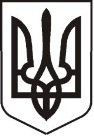 У К Р А Ї Н АЛ У Г А Н С Ь К А    О Б Л А С Т ЬП О П А С Н Я Н С Ь К А    М І С Ь К А    Р А Д АШОСТОГО СКЛИКАННЯРОЗПОРЯДЖЕННЯміського голови16.11. 2018 р.                         м. Попасна                                                     № 274                                                           Про визначення відповідальної особи,на яку покладено обов’язки з організаціївикористання кваліфікованих електроннихдовірчих послуг у Виконавчому комітетіПопаснянської міської радиВідповідно до п. 6 Порядку використання електронних довірчих послуг в органах державної влади, органах місцевого самоврядування, підприємствах, установах та організаціях державної форми власності, затвердженого постановою Кабінету Міністрів України від 19 вересня 2018 року № 749, з метою отримання електронних довірчих послуг,  керуючись п. 20 ч. 4 ст. 42 Закону України «Про місцеве самоврядування в Україні»:Призначити відповідальною особою, на яку покладено обов’язки з організації використання кваліфікованих електронних довірчих послуг у ВИКОНАВЧОМУ КОМІТЕТІ ПОПАСНЯНСЬКОЇ МІСЬКОЇ РАДИ, спеціаліста 1 категорії організаційного відділу виконавчого комітету Попаснянської міської ради ШАРАП Ольгу Олександрівну.Визнати таким, що втратило чинність розпорядження міського голови від 04.10.2018 № 238 «Про визначення відповідальної особи, на яку покладено обов’язки забезпечення застосування електронного цифрового підпису у Виконавчому комітеті Попаснянської міської ради».Контроль за виконанням цього розпорядження, а також відповідальність за організацію застосування кваліфікованих електронних довірчих послуг у Виконавчому комітеті Попаснянської міської ради залишаю за собою.Міський голова	           Ю.І. ОнищенкоКоваленко, 2-03-89